§803.  Articles of amendment1.  Executed by corporation.  The articles of amendment shall be executed by the corporation and shall set forth:A.  The name of the corporation;  [PL 1977, c. 525, §13 (NEW).]B.  The amendment so adopted;  [PL 1977, c. 525, §13 (NEW).]C.  The date of adoption of the amendment;  [PL 1977, c. 525, §13 (NEW).]D.  If there are members entitled to vote thereon, (1) a statement setting forth the date of the meeting of members at which the amendment was adopted, that a quorum was present at such meeting, and that such amendment received at least a majority of the votes which members present at such meeting or represented by proxy were entitled to cast, or (2) where the articles require a vote of more than a majority of the votes which members present at such meeting or represented by proxy were entitled to cast, a statement that such amendment received at least the percentage of such votes required by the articles, or (3) a statement that such amendment was adopted by a consent in writing signed by all members entitled to vote with respect thereto; and  [PL 1977, c. 525, §13 (NEW).]E.  If there are no members, or no members entitled to vote thereon, a statement of such fact, the date of the meeting of the board of directors at which the amendment was adopted, and a statement of fact that such amendment received the vote of a majority of the directors in office.  [PL 1977, c. 525, §13 (NEW).][PL 1977, c. 525, §13 (NEW).]2.  Determination by Secretary of State.  When the articles of amendment are delivered for filing by the Secretary of State, he shall, before filing them, make the same determination provided in section 404 in the case of original articles, to the extent applicable to a given amendment or amendments.[PL 1977, c. 525, §13 (NEW).]SECTION HISTORYPL 1977, c. 525, §13 (NEW). The State of Maine claims a copyright in its codified statutes. If you intend to republish this material, we require that you include the following disclaimer in your publication:All copyrights and other rights to statutory text are reserved by the State of Maine. The text included in this publication reflects changes made through the First Regular and First Special Session of the 131st Maine Legislature and is current through November 1. 2023
                    . The text is subject to change without notice. It is a version that has not been officially certified by the Secretary of State. Refer to the Maine Revised Statutes Annotated and supplements for certified text.
                The Office of the Revisor of Statutes also requests that you send us one copy of any statutory publication you may produce. Our goal is not to restrict publishing activity, but to keep track of who is publishing what, to identify any needless duplication and to preserve the State's copyright rights.PLEASE NOTE: The Revisor's Office cannot perform research for or provide legal advice or interpretation of Maine law to the public. If you need legal assistance, please contact a qualified attorney.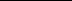 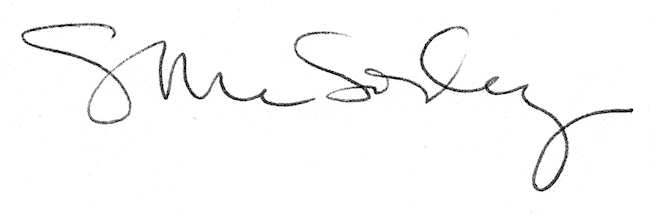 